FAIM Program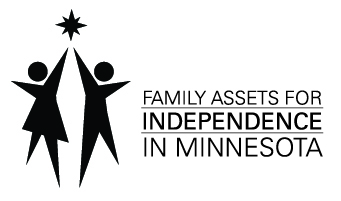 Tracking Form:  Financial Management Training HoursFAIM Client Name: __________________________________________________________________________________FAIM Coach: ____________________________________	Agency: ______________________________________FAIM Client Name: __________________________________________________________________________________Financial Management Training Hours – Page 2If additional space is needed, please start another form.FAIM Coach:  Keep this form in your local client file.  Upon fulfilling 10 hours of asset-specific training, complete and submit Training Certificate to the FAIM Program Administrator to receive payment of Coaching Dollars.Requirement:  Complete 12 hours of training to include a course and 1:1 financial                            counseling.  The following topics must be addressed in the training:Budgeting to Create SavingsDebt Reduction and Asset BuildingBuilding a Good Credit Rating            Consumer Protection and Financial Institutions                        FAIM Client:  Submit this completed form or Training Completion Certificate to your FAIM coach.                           All financial management (12) and asset-specific (10) training hours must be successfully                          completed before you may access FAIM account funds.Date and Number of Hours Completed:Description of training / counseling:  What topics were discussed?How does it relate to obtaining your chosen asset?What are your next steps?Counselor Information:Printed Name and Title, Phone, Email and SignatureDate and Number of Hours Completed:Description of training / counseling:  What topics were discussed?How does it relate to obtaining your chosen asset?What are your next steps?Counselor Information:Printed Name and Title, Phone, Email and Signature